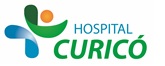 INFORMACIÓN PARA PACIENTES: 
“RECONSTRUCCION MICROQUIRUGICA (COLGAJO LIBRE)”         El presente documento permite entregar información al paciente respecto a la cirugía específica  a realizar,  por lo que NO CONSTITUYE  EL CONSENTIMIENTO INFORMADO.El  CONSENTIMIENTO INFORMADO, debe ser  llenado en el formulario en  la página web: www.hospitalcurico.cl,  en el enlace: https://intranet.hospitalcurico.cl/projects/consentimientoObjetivos del procedimiento:La reconstrucción microquirúrgica es un procedimiento quirúrgico, destinado a cubrir defectos importantes de tejidos blandos, vísceras y hueso. Descripción del procedimiento:Es un procedimiento quirúrgico altamente especializado en el cual se realiza la transferencia de tejidos desde zonas distantes del cuerpo (zona donante) a la parte que se quiere reparar (zona receptora). Los tejidos trasplantados (colgajo libre) deben ser revascularizados en la zona reparada mediante la sutura con magnificación (microscopio) de las arterias, las venas y, a veces, los nervios.Riesgos del procedimiento:Necrosis de los tejidos trasplantados: Si la sutura de la arteria o de la vena fallan, el tejido trasplantado no es capaz de sobrevivir. En algunos casos, es posible rehacer la sutura de la arteria o la vena para salvar el tejido trasplantado, después de unas horas de la cirugía inicial. En otros casos, esto no es posible y es preciso retirar el tejido trasplantado. En estos casos, puede ser necesario plantear la reconstrucción con técnicas locales. Es raro pero puede ocurrir la pérdida parcial de los tejidos trasplantados o de la piel o tejidos blandos cercanos al sitio reconstruido. Esta circunstancia puede requerir cirugía adicional para eliminar el tejido muerto.Hemorragia: Si ocurriera una hemorragia postoperatoria, podría requerir tratamiento de urgencia para drenar la sangre acumulada, o transfusión de sangre. No debe tomar aspirina ni medicamentos antiinflamatorios desde 10 días antes de la cirugía, puesto que ello podría aumentar el riesgo de sangrado.Infección: Si ocurriera, podría ser necesario un tratamiento que incluyera antibióticos o cirugía adicional.Dehiscencia: Puede ocurrir que las heridas se abran o las cicatrices se ensanchen, particularmente si existe mucha tensión en los cierres. Pueden ser necesarios tratamientos adicionales.Los fumadores tienen un mayor riesgo de pérdida cutánea y de complicaciones en la cicatrización.Anestesia: Tanto la anestesia local como la general implican un riesgo. Existe la posibilidad de complicaciones, lesiones, e incluso muerte, por cualquiera de las formas de anestesia o sedación.Alternativas al procedimiento propuesto:La alternativa a la reparación con microcirugía consiste en el empleo, cuando es posible, de colgajos locales (no microquirúrgicos).Consecuencias de no aceptar el procedimiento:Secuelas funcionales y estéticas, prolongación hospitalización, complicaciones medicasMecanismo para solicitar más información:En caso de requerir más información o de rechazar el procedimiento, deberá comunicarse con el médico tratante o Jefe de Servicio.Revocabilidad Se me señala, que hacer si cambio de idea tanto en aceptar o rechazar el procedimiento, cirugía o terapia propuesta.